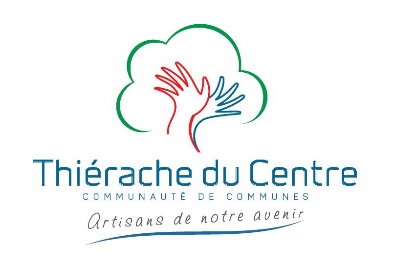 Nom de l’association : 				Bilan financier de l’association pour l’exercice 2021 si vous ne l’avez pas déjà transmisVeuillez à équilibrer le budget en dépenses/recettesThiérache du Centre _ Communauté de CommunesVilla Pasques _ 13, rue de l’Armistice _ 02260 LA CAPELLETéléphone : 33 (0)3 23 97 36 00 _ Télécopie : 33 (0 )3 23 97 30 60 _ Email contact@cc-thieracheducentre.frCHARGESMontant PRODUITSMontant I. Charges directes I. Ressources directes 60 – Achat 70 – Vente de produits finis, prestations de services, marchandisesPrestations de servicesAchats matières et fournitures 74- Subventions d’exploitation (1)Autres fournituresEtat : (précisez le(s) ministère(s) sollicité(s))61 - Services extérieursLocations Entretien et réparation Région(s) :Assurance Documentation Département(s) :62 - Autres services extérieurs Rémunérations intermédiaires et honorairesCommune(s) :Publicité, publication Déplacements, missions Services bancaires, autres Thiérache du Centre63 - Impôts et taxes Organismes sociaux (à détailler) :Impôts et taxes sur rémunérationAutres impôts et taxes (ex. SACEM)64- Charges de personnel Fonds européensRémunération des personnels, CNASEA (emploi aidés)Charges sociales,Autres aides, dons ou subventions affectéesAutres charges de personnel 65- Autres charges de gestion courante 75 - Autres produits de gestion courante66- Charges financières67- Charges exceptionnelles 76 - Produits financiers68- Dotation aux amortissements 78 – Reprises sur amortissements et provisionsEXCEDENTDEFICITI. Charges indirectes I. Ressources indirectes Charges fixes de fonctionnementFrais financiersAutresTotal des chargesTotal des produits86- Emplois des contributions volontaires en nature87 - Contributions volontaires en natureSecours en natureBénévolatMise à disposition gratuite de biens et prestationsPrestations en naturePersonnel bénévoleDons en natureTOTAL (1)TOTAL (1)